ČESKOMORAVSKÁ MYSLIVECKÁ JEDNOTA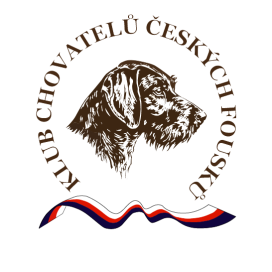 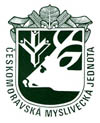 KLUB CHOVATELŮ ČESKÝCH FOUSKŮPŘIHLÁŠKA na MFH / MDr.JKPořadatel OMS ……………………….Místo …………………………………datum ……………...….……..Jméno psa – feny …………………………………………….………..Plemeno ………………………………………………………………Zapsán (a)(ČLP)………………… …tet.č. ………………………......Čip…………………………………………………………………….Vržen (a) ……………..……………. barva ……………..…………...Otec ……………….………………..člp……………………...………Matka …………………….….…….. člp………………….…..….…..Majitel……………………….....…...bytem: …………………………Majitel člen ČMMJ    ANO - NE u OMS…………….…….................Majitel člen KCHČF  ANO – NE pobočka :………………………….Vůdce ………………………….……bytem: ………………………...………………………....………………...…………………………… Výsledky dřívějších zkoušek …………………………………………Vůdce si zajistí zbraň 	ANO - NEProhlašuji, že je mi znám zkušební řád ČMMJ platný od 1.1. 2020, včetně jeho pozdějších úprav a že údaje uvedené v této přihlášce jsou pravdivé. Svým podpisem dávám souhlas se zpracováním svých osobních údajů.K přihlášce přikládejte fotokopii průkazu původu.V ……………….……………Dne……………………………………Podpis majitele psa …………………………………………………...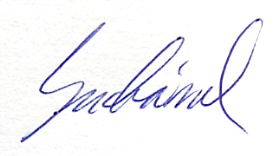 Přesná adresa: ………………………………………………………...………………………………………………………………………………..Telefon:………………….…Email:……………………………….….POZNÁMKY PRO POŘADATELEPřihláška došla ……………………………..číslo …………………...Potvrzena ……………………………………………………………..Zaplaceno Kč …………………………………………………………                                    VÝSLEDEK ZKOUŠKY                                                                                                 Obstál – počet bodů ………………………………………………….Celková klasifikace …………………………………………………..Důvod, proč neobstál  ………………………………………………..………………………………………………………………………...                              ………………………………………………………………………...………………………………………………………………………..                            ………………………………………………………………………..………………………………………………………………………..                               ………………………………………………………………………...Podpis rozhodčích …………………………………………………………………………………………………………………………..…                              ……………………………………………………………………..………………………………………………………………………..…                              ……………………………………………………………………..…………………………………………………………………………..                               ………………………………………………………………………..                                                                   Ověření pořadatele                                                                                                                                                                                   (razítko a čitelný podpis)    